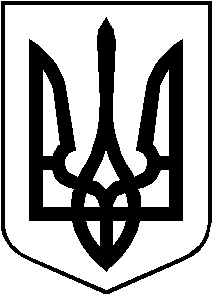 РОЖИЩЕНСЬКА МІСЬКА радаЛУЦЬКОГО РАЙОНУ ВОЛИНСЬКОЇ ОБЛАСТІвосьмого скликанняРІШЕННЯ 05 жовтня 2021 року                                                                                     № 11/23Про надання в тимчасове користування Луцькій районній державній адміністрації частину приміщення для облаштування віддаленого робочого місця працівника архівного відділу  Відповідно до статті 60 Закону України «Про місцеве самоврядування в Україні», враховуючи клопотання Луцької районної державної адміністрації  від 07.07.2021 року № 1562/20/2-21, рекомендації постійної комісії з питань комунальної власності, житлово-комунального господарства та благоустрою, енергозбереження та транспорту, будівництва та архітектури від 15.09.2021 року № 10/5, міська рада ВИРІШИЛА:1. Надати Луцькій районній державній адміністрації у тимчасове користування частину адміністративного приміщення, загальною площею     (кабінет №16 площею , кабінет №18 площею ), яке перебуває у комунальній власності Рожищенської територіальної громади та знаходиться за адресою: Волинська область, Луцький район, м. Рожище, вул.Грушевського,12, для облаштування віддаленого робочого місця працівника архівного відділу Луцької райдержадміністрації.2. Луцькій районній державній адміністрації в місячний термін укласти договір про відшкодування витрат балансоутримувача на утримання нерухомого майна, наданого в користування та надання комунальних послуг.3. Контроль за виконанням цього рішення покласти на постійну комісію з питань комунальної власності, житлово-комунального господарства та благоустрою, енергозбереження та транспорту, будівництва та архітектури.	Міський голова						            Вячеслав ПОЛІЩУКСтороженко 21 541